Акционерное общество «РТ-Регистратор»  www.rtreg.ruСВЕДЕНИЯ О ФИНАНСОВОМ УПРАВЛЯЮЩЕМФорма 01.10Акционерное общество «РТ-Регистратор»  www.rtreg.ruСВЕДЕНИЯ О ФИНАНСОВОМ УПРАВЛЯЮЩЕМФорма 01.10Акционерное общество «РТ-Регистратор»  www.rtreg.ruСВЕДЕНИЯ О ФИНАНСОВОМ УПРАВЛЯЮЩЕМФорма 01.10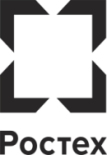 Трансфер-агент: _____________________________________Вх. № _____________________________________дата, ФИО, должность, подписьРегистратор: Вх. № ___________________________________дата, ФИО, должность, подписьИсполнение: _____________________________________дата, ФИО, должность, подписьИсполнение: _____________________________________дата, ФИО, должность, подписьЭМИТЕНТ: __________________________________________________________________________________________________________________________(полное наименование эмитента)ИНН и/или ОГРН Эмитента: ____________________________________________________________________________________________________________________________________Данные о документе, удостоверяющем личность:Адрес регистрации по месту жительства (при наличии) и по месту пребывания или почтовыйРеквизиты судебного акта об утверждении финансового управляющего